ПРАВИТЕЛЬСТВО РЕСПУБЛИКИ ТЫВАПОСТАНОВЛЕНИЕот 25 августа 2021 г. N 453О ПОРЯДКЕ ПРЕДОСТАВЛЕНИЯ СУБСИДИЙ СОЦИАЛЬНО ОРИЕНТИРОВАННЫМНЕКОММЕРЧЕСКИМ ОРГАНИЗАЦИЯМ И ВОЛОНТЕРСКИМ ДВИЖЕНИЯМ,ОСУЩЕСТВЛЯЮЩИМ СОЦИАЛЬНО ЗНАЧИМУЮ ДЕЯТЕЛЬНОСТЬ И РЕАЛИЗУЮЩИМСОЦИАЛЬНО ОРИЕНТИРОВАННЫЕ ПРОЕКТЫ В РЕСПУБЛИКЕ ТЫВАВ соответствии с Бюджетным кодексом Российской Федерации, постановлением Правительства Российской Федерации от 18 сентября 2020 г. N 1492 "Об общих требованиях к нормативным правовым актам, муниципальным правовым актам, регулирующим предоставление субсидий, в том числе грантов в форме субсидий, юридическим лицам, индивидуальным предпринимателям, а также физическим лицам - производителям товаров, работ, услуг, и о признании утратившими силу некоторых актов Правительства Российской Федерации и отдельных положений некоторых актов Правительства Российской Федерации" Правительство Республики Тыва постановляет:1. Утвердить прилагаемый Порядок предоставления субсидий социально ориентированным некоммерческим организациям и волонтерским движениям, осуществляющим социально значимую деятельность и реализующим социально ориентированные проекты в Республике Тыва.2. Признать утратившим силу постановление Правительства Республики Тыва от 21 октября 2020 г. N 510 "Об утверждении Положения о проведении конкурса по определению претендентов для предоставления субсидий социально ориентированным некоммерческим организациям и волонтерским движениям, состава отборочной и конкурсной комиссий на предоставление субсидий социально ориентированным некоммерческим организациям и волонтерским движениям в 2020 году и на плановый период 2021 и 2022 годов".3. Контроль за исполнением настоящего постановления возложить на заместителя Председателя Правительства Республики Тыва Хардикову Е.В.(в ред. Постановления Правительства РТ от 18.08.2022 N 518)4. Разместить настоящее постановление на официальном интернет-портале правовой информации (www.pravo.gov.ru) и официальном сайте Республики Тыва в информационно-телекоммуникационной сети "Интернет".Временно исполняющий обязанностиГлавы Республики ТываВ.ХОВАЛЫГУтвержденпостановлением ПравительстваРеспублики Тываот 25 августа 2021 г. N 453ПОРЯДОКПРЕДОСТАВЛЕНИЯ СУБСИДИЙ СОЦИАЛЬНО ОРИЕНТИРОВАННЫМНЕКОММЕРЧЕСКИМ ОРГАНИЗАЦИЯМ И ВОЛОНТЕРСКИМ ДВИЖЕНИЯМ,ОСУЩЕСТВЛЯЮЩИМ СОЦИАЛЬНО ЗНАЧИМУЮ ДЕЯТЕЛЬНОСТЬ И РЕАЛИЗУЮЩИМСОЦИАЛЬНО ОРИЕНТИРОВАННЫЕ ПРОЕКТЫ В РЕСПУБЛИКЕ ТЫВА1. Общие положения1.1. Настоящий Порядок предоставления субсидий социально ориентированным некоммерческим организациям и волонтерским движениям, осуществляющим социально значимую деятельность и реализующим социально ориентированные проекты в Республике Тыва (далее - Порядок) регулирует порядок и условия предоставления субсидий из республиканского бюджета Республики Тыва социально ориентированным некоммерческим организациям и волонтерским движениям (далее - субсидия) в рамках реализации федерального проекта "Формирование системы мотивации граждан к здоровому образу жизни, включая здоровое питание и отказ от вредных привычек", входящего в национальный проект "Демография" и государственной программы Республики Тыва "Развитие здравоохранения на 2018 - 2025 годы", утвержденной постановлением Правительства Республики Тыва от 7 августа 2018 г. N 398, а также возврата субсидии и требования к отчетности и контролю за соблюдением условий и порядка ее предоставления.(в ред. Постановления Правительства РТ от 18.08.2022 N 518)1.2. Получателями субсидии являются социально ориентированные некоммерческие организации и волонтерские движения (далее соответственно - СО НКО, волонтерские движения), не являющиеся государственными (муниципальными) учреждениями и осуществляющие социально значимую деятельность и реализующие социально ориентированные проекты (далее - получатель).1.3. Субсидии предоставляются в целях реализации проектов СО НКО и волонтерских движений в рамках осуществления их уставной деятельности, соответствующей положениям статьи 31.1 Федерального закона от 12 января 1996 г. N 7-ФЗ "О некоммерческих организациях" (далее - Федеральный закон "О некоммерческих организациях").Субсидия носит целевой характер и не может быть использована на иные цели.1.4. Предоставление субсидии осуществляется в пределах лимитов бюджетных обязательств, доведенных до Министерства здравоохранения Республики Тыва (далее - Министерство), как главного получателя средств республиканского бюджета Республики Тыва на предоставление субсидии на соответствующий финансовый год.1.5. Субсидия предоставляется на основании отбора СО НКО и волонтерских движений, представивших в Министерство заявки для предоставления субсидии, которые передаются в течение 20 рабочих дней со дня окончания приема заявок в комиссию по отбору участников на получение субсидии из республиканского бюджета Республики Тыва.Критерием отбора участников является наличие регистрации в установленном законодательством порядке, осуществление на территории Республики Тыва в соответствии со своими учредительными документами видов деятельности, предусмотренных статьей 31.1 Федерального закона "О некоммерческих организациях", и соответствие заявок и документов, представленных на конкурс, требованиям настоящего Порядка.1.6. Утратил силу. - Постановление Правительства РТ от 18.08.2022 N 518.1.7. Сведения о субсидии размещаются на едином портале бюджетной системы Российской Федерации в информационно-телекоммуникационной сети "Интернет" (далее - единый портал) (в разделе единого портала) при формировании проекта закона о республиканском бюджете на очередной финансовый год и на плановый период (проекта закона Республики Тыва о внесении изменений в закон о республиканском бюджете на текущий финансовый год и на плановый период) (при наличии технической возможности).2. Порядок проведения отбора для предоставления субсидии2.1. Субсидии предоставляются по результатам проведения конкурса на предоставление субсидий (далее - конкурс).2.2. Для проведения конкурса создается комиссия по рассмотрению заявок на предоставление субсидий (далее - комиссия). Состав комиссии и положение о комиссии, содержащее порядок ее формирования, утверждаются Министерством здравоохранения Республики Тыва (далее - Министерство).2.3. Конкурс состоит из следующих этапов:размещение Министерством объявления о проведении конкурса (далее - объявление);прием заявок Министерством;рассмотрение заявок комиссией;подведение итогов конкурса Министерством.2.3. Утратил силу. - Постановление Правительства РТ от 18.08.2022 N 518.2.4. Объявление размещается Министерством до 15 октября текущего финансового года на едином портале (при наличии технической возможности) и на сайте Министерства в информационно-телекоммуникационной сети "Интернет" (далее - официальный сайт) и содержит следующие сведения:- сроки проведения отбора, а также информация о возможности проведения нескольких этапов отбора с указанием сроков и порядка их проведения (при необходимости), дата начала подачи или окончания приема заявок участников отбора, которая не может быть ранее 30-го календарного дня, следующего за днем размещения объявления о проведении отбора;(в ред. Постановления Правительства РТ от 18.08.2022 N 518)- наименование, место нахождения, почтовый адрес, адрес электронной почты Министерства;- результаты предоставления субсидии;- доменное имя и (или) сетевой адрес, и (или) указатель страниц сайта в информационно-телекоммуникационной сети "Интернет", на котором обеспечивается проведение отбора;- требования к участникам отбора в соответствии с настоящим Порядком и перечень документов, представляемых участниками отбора для подтверждения их соответствия указанным требованиям;- порядок подачи заявок и требования, предъявляемые к форме и содержанию заявок;- порядок отзыва заявок, порядок возврата заявок, определяющий в том числе основания для возврата заявок, порядок внесения изменений в заявки;- правила рассмотрения и оценки заявок в соответствии с настоящим Порядком;- порядок предоставления участникам отбора разъяснений положений объявления о проведении отбора, дата начала и окончания срока такого предоставления;- срок, в течение которого победитель отбора должен подписать соглашение о предоставлении субсидии;- условия признания победителя (победителей) отбора уклонившимся от заключения соглашения;- дата размещения результатов отбора на едином портале (при наличии технической возможности) и официальном сайте Министерства, которая не может быть позднее 14-го календарного дня, следующего за днем определения победителя отбора.2.5. Участник отбора должен соответствовать следующим требованиям по состоянию на первое число месяца подачи заявки:1) у участника отбора должна отсутствовать неисполненная обязанность по уплате налогов, сборов, страховых взносов, пеней, штрафов, процентов, подлежащих уплате в соответствии с законодательством Российской Федерации о налогах и сборах;2) участники отбора не должны находиться в процессе реорганизации (за исключением реорганизации в форме присоединения к юридическому лицу, являющемуся участником отбора, другого юридического лица), ликвидации, в отношении них не введена процедура банкротства, их деятельность не приостановлена в порядке, предусмотренном законодательством Российской Федерации;3) у участника отбора должна отсутствовать просроченная задолженность по возврату в республиканский бюджет Республики Тыва субсидий, бюджетных инвестиций, предоставленных в том числе в соответствии с иными правовыми актами, а также иная просроченная (неурегулированная) задолженность по денежным обязательствам перед республикой;4) участники отбора не должны являться иностранными юридическими лицами, а также российскими юридическими лицами, в уставном (складочном) капитале которых доля участия иностранных юридических лиц, местом регистрации которых является государство или территория, включенные в утвержденный Министерством финансов Российской Федерации перечень государств и территорий, предоставляющих льготный налоговый режим налогообложения и (или) не предусматривающих раскрытия и предоставления информации при проведении финансовых операций (офшорные зоны), в совокупности превышает 50 процентов;5) участники отбора не должны получать средства из республиканского бюджета Республики Тыва на основании иных нормативных правовых актов Республики Тыва на цели, указанные в пункте 1.3 настоящего Порядка;6) и 7) утратили силу. - Постановление Правительства РТ от 18.08.2022 N 518;8) в реестре дисквалифицированных лиц отсутствуют сведения о дисквалифицированных руководителе, членах коллегиального исполнительного органа, лице, исполняющем функции единоличного исполнительного органа, или главном бухгалтере участника отбора, являющегося юридическим лицом;9) участниками отбора не могут быть физические лица, государственные корпорации, государственные компании, государственные учреждения, муниципальные организации, потребительские кооперативы, товарищества собственников жилья, садоводческие, огороднические и дачные некоммерческие объединения граждан, религиозные объединения, общественные объединения, не являющиеся юридическими лицами, коммерческие организации, некоммерческие организации, представители которых являются членами конкурсной комиссии.2.6. Для получения субсидии участники отбора в период, указанный в извещении о проведении конкурса, представляют в Министерство заявки в бумажном и электронном виде, в которых указываются в том числе согласие на публикацию (размещение) на едином портале (при наличии возможности) и на официальном сайте Министерства как получателя бюджетных средств информации об участнике отбора, о подаваемой участником отбора заявке, иной информации об участнике отбора, связанной с проводимым отбором, с приложением следующих документов:1) копия устава участника отбора, а также копии всех изменений и дополнений к нему либо копия устава в новой редакции, если запись об утверждении устава в новой редакции внесена в Единый государственный реестр юридических лиц, и последующих изменений и дополнений к нему в случае их внесения;2) копия свидетельства о государственной регистрации юридического лица;3) копия свидетельства о внесении записи в Единый государственный реестр юридических лиц;4) копия свидетельства о постановке на налоговый учет;5) справка о состоянии расчетов СО НКО и волонтерского движения по налогам, сборам, страховым взносам, пеням и штрафам;6) копия документа, подтверждающего назначение на должность и полномочия руководителя, или доверенность, уполномочивающую физическое лицо на подписание соглашения от лица СО НКО и волонтерского движения;7) согласие на обработку персональных данных, содержащихся в заявке, в случаях, установленных Федеральным законом от 27 июля 2006 г. N 152-ФЗ "О персональных данных";8) опись представленных документов, заверенную подписью руководителя и печатью СО НКО и волонтерского движения.2.7. Заявка и документы, представленные участником отбора в соответствии с пунктом 2.6 настоящего Порядка (далее - документы), должны быть:- прошиты, пронумерованы, подписаны подписью лица, имеющего право действовать без доверенности от имени участника отбора в соответствии с его учредительными документами, либо иного уполномоченного лица (с приложением документов, подтверждающих его полномочия в соответствии с законодательством Российской Федерации) и заверены печатью участника отбора (при ее наличии);- оформлены с использованием технических средств, аккуратно, без исправлений, помарок, неустановленных сокращений и формулировок, допускающих двоякое толкование;- представлены с сопроводительным письмом, составленным в двух экземплярах.2.8. Заявки и документы регистрируются в день их поступления в Министерство в соответствии с установленными в Министерстве правилами делопроизводства в порядке очередности их поступления с указанием даты, времени поступления и порядкового номера.2.9. В целях проверки участника отбора на соответствие требованиям, предусмотренным подпунктами 1, 2 пункта 2.5 настоящего Порядка (за исключением требования о том, что деятельность участника отбора не приостановлена в порядке, предусмотренном законодательством Российской Федерации), Министерство не позднее пяти рабочих дней со дня окончания срока приема заявок получает соответствующую информацию (сведения) посредством использования государственных автоматизированных информационных систем и (или) межведомственного взаимодействия (запроса).2.10. Министерство в течение 20 рабочих дней со дня окончания срока приема заявок передает заявки и документы участников отбора в комиссию по отбору участников на получение субсидии из республиканского бюджета Республики Тыва.2.11. Решение о предоставлении субсидии принимается комиссией на основании совокупного анализа представленных участником отбора заявок и документов, а также информации (сведений), полученной в соответствии с пунктом 2.5 настоящего Порядка.2.12. Заявки рассматриваются комиссией в течение пяти рабочих дней со дня их поступления в комиссию.2.13. Заявки оцениваются по сумме баллов, присвоенных им комиссией по результатам оценки каждого из критериев отбора, которым соответствует заявка и максимальная оценка которых установлена в приложении N 2 к настоящему Порядку.2.14. По итогам рассмотрения заявок члены комиссии в экспертных листах указывают итоговое количество баллов по каждой заявке. По итогам расчета общего количества баллов во всех экспертных листах выстраивается рейтинг заявок. Заявке с наивысшим количеством набранных баллов присваивается первое место в рейтинге. В случае если в двух и более заявках совпадает наивысшее количество набранных баллов, комиссией принимается решение о предоставлении субсидии заявителю, заявка которого была зарегистрирована в журнале регистрации заявок первой.2.15. В случае подачи для участия в отборе единственной заявки комиссия принимает решение о предоставлении субсидии подавшему эту заявку заявителю, если отсутствуют основания для отклонения заявки и (или) отказа заявителю в предоставлении субсидии, установленные настоящим Порядком.2.16. Конкурс признается несостоявшимся, если:а) не подана ни одна заявка;б) все заявки или единственная заявка признаны не соответствующими установленным требованиям.2.17. В случае признания отбора несостоявшимся по решению Министерства отбор заявителей проводится повторно.2.18. Комиссия по результатам рассмотрения документов принимает одно из следующих решений (далее - результаты отбора):а) о предоставлении субсидии;б) об отклонении заявки при наличии одного или нескольких оснований для отклонения заявки, предусмотренных настоящим Порядком;в) об отказе в предоставлении субсидии.2.19. Решение комиссии оформляется протоколом заседания комиссии, в котором указываются:а) состав комиссии;б) количество набранных заявителями баллов;в) наименование заявителя, в отношении которого принято решение о предоставлении субсидии;г) наименование заявителей, в отношении которых принято решение об отклонении заявки в предоставлении субсидии;д) наименование заявителей, в отношении которых принято решение об отказе в предоставлении субсидии.Протокол подписывается председателем, секретарем комиссии и всеми присутствующими на заседании членами комиссии в течение трех рабочих дней со дня проведения заседания комиссии.В течение одного рабочего дня со дня оформления протокола заседания комиссия представляет в Министерство протокол заседания комиссии, заявки и документы, представленные заявителями, проекты договоров.2.20. Размер субсидии определяется комиссией по отбору участников на получение субсидии в пределах средств республиканского бюджета Республики Тыва, предусмотренных на указанные цели.2.21. Размер субсидии, предоставляемой конкретной СО НКО и конкретному волонтерскому движению, определяется стоимостью проекта (без учета собственных средств СО НКО и волонтерского движения), предусмотренных для реализации данного проекта в пределах бюджетных ассигнований из федерального бюджета республиканскому бюджету Республики Тыва для софинансирования расходных обязательств субъектов Российской Федерации, возникающих при реализации региональных проектов, предусматривающих формирование приверженности к здоровому образу жизни и обеспечивающих достижение целей, показателей и результатов федерального проекта "Формирование системы мотивации граждан к здоровому образу жизни, включая здоровое питание и отказ от вредных привычек", в целях привлечения социально ориентированных некоммерческих организаций и волонтерских движений, реализующих мероприятия по формированию приверженности к здоровому образу жизни у граждан, включая мероприятия, направленные на снижение уровня потребления алкоголя и табака, профилактику репродуктивного здоровья, в текущем финансовом году.2.22. Министерство не позднее 14-го календарного дня, следующего за днем определения победителя отбора, размещает на едином портале (при наличии технической возможности), а также на официальном сайте Министерства информацию о результатах отбора, включающую следующие сведения:а) дата, время и место оценки заявок участников отбора;(пп. "а" в ред. Постановления Правительства РТ от 18.08.2022 N 518)б) информацию об участниках отбора, заявки которых были рассмотрены;в) информацию об участниках отбора, заявки которых были отклонены, с указанием причин их отклонения, в том числе положений объявления о проведении отбора, которым не соответствуют такие заявки;г) наименование получателя (получателей) субсидии, с которым (которыми) заключается соглашение, и размер предоставляемой ему (им) субсидии;д) последовательность оценки заявок участников отбора, присвоенные заявкам участников отбора значения по каждому из предусмотренных критериев оценки заявок участников отбора, принятое на основании результатов оценки указанных заявок решение о присвоении таким заявкам порядковых номеров.(пп. "д" введен Постановлением Правительства РТ от 18.08.2022 N 518)2.23. Основаниями для отклонения заявки в предоставлении субсидии являются:1) несоответствие участника отбора критериям отбора и (или) требованиям, установленным пунктом 2.2 настоящего Порядка;2) подача участником отбора заявки после даты и (или) времени, определенных для подачи заявок в объявлении о проведении отбора;3) недостоверность представленной участником отбора информации, в том числе информации о месте нахождения и адресе юридического лица;4) несоответствие представленных участником отбора заявок и документов требованиям к заявкам участников отбора, установленным в объявлении о проведении отбора.(пп. 4 введен Постановлением Правительства РТ от 18.08.2022 N 518)2.24. Основаниями для отказа в предоставлении субсидии являются:1) несоответствие представленных участником отбора заявки и документов требованиям к заявкам и документам, установленным в объявлении о проведении отбора, и (или) требованиям, установленным в пункте 2.3 настоящего Порядка;2) непредставление (представление не в полном объеме) участником отбора заявки и документов, установленных настоящим Порядком для получения субсидии;3) установление факта недостоверности представленной участником отбора информации.2.25. Министерство в трехдневный срок, исчисляемый в рабочих днях, со дня принятия решения об отклонении заявки направляет участнику конкурса уведомление о принятом решении с указанием причины отклонения заявки посредством электронной почты.(п. 2.25 Постановлением Правительства РТ от 18.08.2022 N 518)3. Условия и порядок предоставления субсидии3.1. Условиями предоставления субсидии являются:1) соответствие получателя субсидии критериям, установленным пунктом 1.5 настоящего Порядка;2) соответствие получателя субсидии требованиям, установленным пунктом 2.5 настоящего Порядка;3) согласие получателя субсидии на осуществление Министерством и органами государственного финансового контроля Республики Тыва проверок соблюдения получателем субсидии условий и порядка предоставления субсидии;(в ред. Постановления Правительства РТ от 18.08.2022 N 518)4) запрет приобретения получателем субсидии за счет полученной субсидии иностранной валюты, за исключением операций, осуществляемых в соответствии с валютным законодательством Российской Федерации при закупке (поставке) высокотехнологичного импортного оборудования, сырья и комплектующих изделий, а также связанных с достижением целей предоставления этих средств иных операций, определенных нормативными правовыми актами Республики Тыва, регулирующими предоставление субсидий указанным юридическим лицам;5) включение в договоры (соглашения), заключаемые в целях исполнения обязательств по соглашению, согласия лиц, являющихся поставщиками (подрядчиками, исполнителями) по данным договорам (соглашениям), на осуществление Министерством и органами государственного финансового контроля Республики Тыва проверок соблюдения указанными поставщиками (подрядчиками, исполнителями) условий и порядка предоставления субсидии, а также запрета приобретения указанными поставщиками (подрядчиками, исполнителями) за счет полученных средств, источником которых является субсидия, иностранной валюты;(в ред. Постановления Правительства РТ от 18.08.2022 N 518)6) включение в соглашение в случае уменьшения Министерству как получателю средств республиканского бюджета ранее доведенных лимитов бюджетных обязательств, указанных в пункте 1.4 настоящего Порядка, приводящего к невозможности предоставления субсидии в размере, определенном в соглашении, условия о согласовании Министерством и получателем субсидии новых условий соглашения или о расторжении соглашения при недостижении согласия по новым условиям.3.2. Возврат субсидий в республиканский бюджет Республики Тыва в случае нарушения условий их предоставления, выявленного в том числе по фактам проверок, проведенных главным распорядителем как получателем бюджетных средств и органом государственного финансового контроля, осуществляется в соответствии с пунктами 5.2, 5.3 настоящего Порядка.3.3. Субсидия предоставляется на основании соглашения, условием заключения которого является принятие Министерством решения о предоставлении субсидии.3.4. С заявителем, прошедшим конкурсный отбор и признанным победителем, Министерство в течение пяти рабочих дней со дня издания приказа о предоставлении субсидии заключает соглашение о предоставлении субсидии в соответствии с типовой формой, установленной Министерством финансов Республики Тыва для соответствующего вида субсидии.3.5. Министерство перечисляет субсидию в течение 10 рабочих дней со дня, следующего за днем поступления финансовых средств на счет Министерства в сроки, установленные соглашением, но не позднее 15 декабря текущего года. Субсидия перечисляется на расчетный счет получателя субсидии, открытый в кредитной организации, указанный в соглашении о предоставлении субсидии.3.6. В случае невозможности предоставления субсидии в текущем финансовом году в связи с недостаточностью лимитов бюджетных обязательств субсидия предоставляется получателям субсидии в следующем финансовом году в пределах утвержденных лимитов бюджетных обязательств без повторного прохождения проверки на соответствие условиям, указанным настоящим Порядком.3.7. Результатом предоставления субсидии является выполнение показателей результативности получателем субсидии, установленных Министерством в Соглашениях, на день завершения реализации проекта, в срок не позднее 30 ноября года, следующего за годом предоставления гранта.Показателями результативности, необходимыми для достижения результата предоставления гранта, являются:проведение мероприятий в количестве не менее одного в рамках реализации проекта;публикация в средствах массовой информации (либо в социальных сетях) не менее двух информационных сообщений о проведении мероприятий;количество физических лиц не менее 15 человек, принявших участие в мероприятиях, проведенных в рамках реализации проекта.(п. 3.7 в ред. Постановления Правительства РТ от 18.08.2022 N 518)3.8. СО НКО, волонтерские движения используют субсидию по целевому назначению в соответствии с поданной заявкой.Направления расходов, источником финансового обеспечения которых является субсидия:оплата труда штатных и внештатных работников;уплата налогов, сборов, страховых взносов и иных обязательных платежей;оплата командировочных расходов;оплата товаров, работ, услуг, арендная плата за пользование имуществом, услуг по содержанию имущества;приобретение имущественных прав, в том числе прав на результаты интеллектуальной деятельности;возмещение расходов добровольцам;прочие расходы, непосредственно связанные с осуществлением мероприятий, предусмотренные в бюджете проекта.(п. 3.8 введен Постановлением Правительства РТ от 18.08.2022 N 518)4. Требования к отчетности4.1. Получатель субсидии ежеквартально, до 15 числа месяца, следующего за отчетным кварталом, а также до 15 января года, следующего за отчетным, представляет в Министерство отчет о достижении значений результатов и показателей, указанных в пункте 3.7 настоящего Порядка, а также отчет об осуществлении расходов, источником финансового обеспечения которых является субсидия, по формам, прилагаемым к типовой форме соглашения, установленной Министерством финансов Республики Тыва.(п. 4.1 в ред. Постановления Правительства РТ от 18.08.2022 N 518)4.2. Министерство в течение пяти рабочих дней со дня получения отчета осуществляет проверку его полноты и правильности оформления.4.3. Отчет возвращается получателю субсидии в случае выявления в нем опечаток, технических ошибок и (или) в случае его представления с нарушением установленных требований.4.4. Получатель субсидии в течение 5 рабочих дней со дня получения возвращенного отчета устраняет допущенные опечатки, технические ошибки и (или) нарушения установленных требований и представляет уточненный отчет Министерству.5. Осуществление контроля (мониторинга) за соблюдениемусловий и порядка предоставления субсидиии ответственность за их нарушение(в ред. Постановления Правительства РТ от 18.08.2022 N 518)5.1. Министерство и органы государственного финансового контроля осуществляют обязательную проверку соблюдения условий и порядка предоставления субсидий СО НКО и волонтерскими движениями в порядке, установленном Бюджетным кодексом Российской Федерации.(в ред. Постановления Правительства РТ от 18.08.2022 N 518)5.2. За нарушение условий и порядка предоставления субсидий предусмотрены следующие меры ответственности:возврат средств субсидий в республиканский бюджет Республики Тыва в случае нарушения получателем субсидии условий, установленных при предоставлении субсидии, выявленного в том числе по фактам проверок, проведенных Министерством и уполномоченным органом государственного финансового контроля, а также в случае недостижения значений результатов и показателей, указанных в пункте 3.7 настоящего Порядка;штрафные санкции.(п. 5.2 в ред. Постановления Правительства РТ от 18.08.2022 N 518)5.3. Требование о возврате субсидии в республиканский бюджет Республики Тыва в письменной форме направляется Министерством СО НКО и волонтерскому движению в течение 5 рабочих дней со дня выявления нарушения.В течение 10 календарных дней с даты получения письменного уведомления о возврате средств субсидии получатель субсидии обязан вернуть средства, полученные на основании заключенного с Министерством соглашения о предоставлении субсидии, в полном объеме в добровольном порядке. В случае отказа в добровольном возврате либо возврата субсидии не в полном объеме Министерство обеспечивает взыскание субсидии в судебном порядке в соответствии с законодательством Российской Федерации.5.4. Не использованные по состоянию на 25 декабря текущего финансового года остатки субсидии подлежат возврату получателем субсидии на счет Министерства через счета, открытые территориальным органом Федерального казначейства для учета поступлений и их распределения между бюджетами бюджетной системы Российской Федерации, не позднее 29 декабря текущего финансового года.5.5. Контроль за целевым использованием субсидий осуществляется в соответствии с Бюджетным кодексом Российской Федерации.Приложение N 1к Порядку на предоставление субсидий социальноориентированным некоммерческим организациями волонтерским движениям, осуществляющимсоциально значимую деятельность иреализующим социально ориентированныепроекты в Республике ТываФорма                                  ЗАЯВКА               на участие в конкурсе по отбору претендентов                   на предоставление субсидий социально                ориентированным некоммерческим организациям                         (волонтерским движениям)                            1. Общая информация    1.1.  Наименование  организации  (с  указанием  организационно-правовойформы) ____________________________________________________________________    1.2.   Руководитель   организации   (Ф.И.О.,   должность   руководителяорганизации) _________________________________________________________________________________________________________________________________________городской телефон с кодом населенного пункта ______________________________мобильный телефон _________________________________________________________адрес электронной почты ___________________________________________________    1.3. Наименование проекта с указанием направления, по которому  заявленпроект ____________________________________________________________________    1.4. Руководитель проекта (Ф.И.О., должность руководителя проекта) _______________________________________________________________________________городской телефон с кодом населенного пункта ______________________________мобильный телефон _________________________________________________________адрес электронной почты ___________________________________________________    1.5. Бухгалтер проекта ________________________________________________Ф.И.О. главного бухгалтера организации ____________________________________городской телефон с кодом населенного пункта ______________________________мобильный телефон _________________________________________________________адрес электронной почты ___________________________________________________    1.6. Срок выполнения проекта __________________________________________продолжительность проекта _________________________________________________начало реализации проекта _________________________________________________окончание реализации проекта ______________________________________________    1.7. Полная стоимость проекта, предоставляемая сумма, денежные средстваполная стоимость проекта в рублях ____________________________________________________________________________________________________________________предоставляемая сумма в рублях _______________________________________________________________________________________________________________________денежные средства в рублях ___________________________________________________________________________________________________________________________    1.8. Дата заполнения заявки на конкурс ________________________________                       2. Информация об организации    2.1. Полное наименование организации __________________________________    2.2. Сокращенное наименование организации _____________________________    2.3.   Дата   внесения   записи   о   создании   организации  в  Единыйгосударственный реестр юридических лиц (число, месяц, год) ___________________________________________________________________________________________    2.4.    Организационно-правовая   форма   (согласно   свидетельству   орегистрации) ______________________________________________________________    2.5. Учредители:физические лица (указать количество) ______________________________________юридические лица (перечислить) ____________________________________________    2.6. Вышестоящая организация (если имеется) ______________________________________________________________________________________________________    2.7.   Наличие  структурных  подразделений  (если  имеются),  их  общееколичество, месторасположение каждого _____________________________________                               (общее количество структурных подразделений)___________________________________________________________________________       (наименование и месторасположение структурных подразделений)___________________________________________________________________________    2.8.  Наличие  структур,  членом  которых  является  организация  (еслиимеются, перечислить с указанием их организационно-правовой формы) ___________________________________________________________________________________     (общее количество структур, членом которых является организация)___________________________________________________________________________     (наименование структур с указанием организационно-правовой формы)___________________________________________________________________________    2.9. Юридический адрес (с почтовым индексом) организации _________________________________________________________________________________________    2.10. Фактический адрес (с почтовым индексом) организации ________________________________________________________________________________________    2.11. Почтовый адрес (с индексом) организации ____________________________________________________________________________________________________    2.12. Дополнительная контактная информация организации ___________________________________________________________________________________________            (телефоны организации (с кодом населенного пункта)___________________________________________________________________________              (факс организации (с кодом населенного пункта)___________________________________________________________________________                         (адрес электронной почты)___________________________________________________________________________                    (веб-сайт, дата создания веб-сайта)___________________________________________________________________________    2.13.  Реквизиты организации (ОГРН, ИНН, КПП, ОКПО, ОКВЭД, наименованиеучреждения  банка,  местонахождение  банка,  корреспондентский  счет,  БИК,расчетный счет) ___________________________________________________________        (основной государственный регистрационный номер (ОГРН) организации)___________________________________________________________________________        (индивидуальный номер налогоплательщика (ИНН) организации)___________________________________________________________________________            (код причины постановки на учет (КПП) организации)___________________________________________________________________________   (код по общероссийскому классификатору продукции (ОКПО) организации)___________________________________________________________________________       (код(ы) по общероссийскому классификатору внешнеэкономической                     деятельности (ОКВЭД) организации)___________________________________________________________________________                (наименование учреждения банка организации)___________________________________________________________________________                    (местонахождение банка организации)___________________________________________________________________________                   (корреспондентский счет организации)___________________________________________________________________________           (банковский идентификационный код (БИК) организации)___________________________________________________________________________                       (расчетный счет организации)___________________________________________________________________________    2.14. Имеющиеся   материально-технические   и  информационные   ресурсы(описание с указанием количественных показателей) _________________________                                                         (помещение)___________________________________________________________________________                              (оборудование)___________________________________________________________________________                                (веб-сайт)___________________________________________________________________________                          (периодические издания)___________________________________________________________________________                                 (другое)___________________________________________________________________________                 3. Информация о деятельности организации    3.1. География деятельности организации __________________________________________________________________________________________________________    3.2. Основные виды деятельности организации (не более 5) _________________________________________________________________________________________    3.3. Количество членов организации (данные приводятся по  состоянию  напоследний отчетный период) ________________________________________________физических лиц ____________________________________________________________юридических лиц ___________________________________________________________    3.4.   Количество   сотрудников  (данные  приводятся  по  состоянию  напоследний отчетный период)на постоянной основе ______________________________________________________временных _________________________________________________________________    3.5.   Количество   добровольцев   организации  (данные  приводятся  посостоянию на последний отчетный период)___________________________________________________________________________    3.6. Денежные средства, полученные организацией в предыдущем году:    3.7.  Количество  физических  и  юридических лиц, а также домохозяйств,которым организацией постоянно оказывались услуги за последний год:физические лица __________________________________________________________;юридические лица _________________________________________________________;домохозяйства ____________________________________________________________.    3.8.   Основные   реализованные   проекты   за   последние   5   лет  вхронологическом порядке:                            4. Описание проекта    4.1. Наименование проекта _____________________________________________    4.2. Аннотация проекта (не более 1/3 страницы) ___________________________________________________________________________________________________    4.3.  Характеристика  ситуации  на  начало реализации проекта, описаниепроблем(ы),  решению  (снижению)  которой(ых)  посвящен проект, обоснованиесоциальной значимости проекта (не более 1 страницы) __________________________________________________________________________________________________    4.4. Цель проекта _____________________________________________________    4.5. Задачи проекта ___________________________________________________    4.6. Механизм реализации проекта, основные этапы и мероприятия  проектас указанием сроков их реализации _____________________________________________________________________________________________________________________    4.7. Ожидаемые результаты реализации проекта _____________________________________________________________________________________________________    4.8. Индикаторы эффективности реализации проекта _________________________________________________________________________________________________    4.9.  Информация  об организациях, участвующих в финансировании и (или)реализации проекта:___________________________________________________________________________       (наименование организации, вид участия, в случае финансового                        участия - доля в процентах)___________________________________________________________________________    4.10.  Источники  и  механизмы  обеспечения  продолжения  проекта послеокончания  срока выполнения проекта, предусмотренного пунктом 1.6 Заявки научастие   в   конкурсе   СО   НКО   на  предоставление  субсидий  социальноориентированным некоммерческим организациям __________________________________________________________________________________________________________                    5. Смета (детализированный бюджет)                  планируемых расходов реализации проекта    5.1. Предоставленные средства:    5.2. Собственные или привлеченные из других источников средства:    Комплект заявочных документов прилагается.    Приложения на ___________ листах в одном экземпляре.    Достоверность  информации  (в  том  числе документов), представленной всоставе  конкурсной  документации  на  участие  в  конкурсе, подтверждаю. Сцелями,  условиями  и  порядком  предоставления  и  использования  субсидииознакомлен и согласен.Должность, подпись руководителяорганизации с расшифровкой подписи   ______________________________________Подпись главного бухгалтераорганизации с расшифровкой подписи  _______________________________________М.П.Приложение N 2к Порядку на предоставление субсидий социальноориентированным некоммерческим организациями волонтерским движениям, осуществляющимсоциально значимую деятельность иреализующим социально ориентированныепроекты в Республике ТываОЦЕНКАКРИТЕРИЕВ ОТБОРА СОЦИАЛЬНО ОРИЕНТИРОВАННЫХНЕКОММЕРЧЕСКИХ ОРГАНИЗАЦИЙ (ВОЛОНТЕРСКИХ ДВИЖЕНИЙ)НА ПОЛУЧЕНИЕ СУБСИДИИ ИЗ РЕСПУБЛИКАНСКОГОБЮДЖЕТА РЕСПУБЛИКИ ТЫВАПриложение N 3к Порядку на предоставление субсидий социальноориентированным некоммерческим организациями волонтерским движениям, осуществляющимсоциально значимую деятельность иреализующим социально ориентированныепроекты в Республике ТываИТОГОВЫЙ ФИНАНСОВЫЙ ОТЧЕТоб использовании субсидии, предоставленнойСО НКО (волонтерскому движению)Утратил силу. - Постановление Правительства РТ от 18.08.2022 N 518.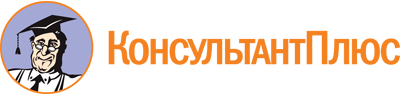 Постановление Правительства Республики Тыва от 25.08.2021 N 453
(ред. от 18.08.2022)
"О Порядке предоставления субсидий социально ориентированным некоммерческим организациям и волонтерским движениям, осуществляющим социально значимую деятельность и реализующим социально ориентированные проекты в Республике Тыва"Документ предоставлен КонсультантПлюс

www.consultant.ru

Дата сохранения: 02.12.2022
 Список изменяющих документов(в ред. Постановления Правительства РТ от 18.08.2022 N 518)Список изменяющих документов(в ред. Постановления Правительства РТ от 18.08.2022 N 518)N п/пВид поступления денежных средствСумма, тыс. рублейПроцентов1.Общая сумма денежных средств, полученных организацией в предыдущем годуВ том числе:2.Гранты российских некоммерческих организаций3.Пожертвования российских юридических лиц4.Пожертвования физических лиц5.Средства, предоставленные из федерального бюджета6.Средства, предоставленные из бюджетов субъектов Российской Федерации7.Средства, предоставленные из бюджетов муниципальных образований Российской Федерации8.Доход от целевого капиталаN п/пНаименование проектаПериод выполненияСуммы, источники финансированияДостигнутые результаты1.2.3.4.5.6....N п/пСтатья расходовОбоснование с указанием подтверждающего документаСтоимость единицы (руб.)КоличествоИтого (руб.)1.2.3....ИтогоИтогоN п/пСтатья расходовОбоснование с указанием подтверждающего документаСтоимость единицы (руб.)КоличествоИтого (руб.)1.2.3....ИтогоИтогоN п/пНаименование критерияОценкаОбязательные критерииОбязательные критерииОбязательные критерии1.Актуальность и высокая значимость проекта - анализ ситуации, предшествующей реализации проектасоответствует - от 1 до 5 баллов;не соответствует - 0 баллов2.Целостность - общий смысл проекта очевиден и ясен, каждая его часть соответствует общему замыслу и предполагаемому результатусоответствует - от 1 до 5 баллов;не соответствует - 0 баллов3.Ограниченность (по времени, целям и задачам, результатам и т.д.) - это характеристика проекта, позволяющая контролировать ход его реализации не менее двух лет по четко определенным этапам на основании обозначенных, измеряемых результатов каждого этапа. Ограниченность проекта означает, что он содержит:этапы и конкретные сроки их реализации;четкие и измеряемые задачи;конкретные и измеряемые результаты;планы и графики выполнения работ;конкретное количество и качество ресурсов, необходимых для реализациисоответствует - от 1 до 5 баллов;не соответствует - 0 баллов4.Последовательность и связность - логика построения частей, которые соотносятся и обосновывают друг друга, цели и задачи напрямую вытекают из поставленной проблемы, смета проекта опирается на описание ресурсов и сочетается с планомсоответствует - от 1 до 5 баллов;не соответствует - 0 баллов5.Объективность и обоснованность - доказательность того, что идея проекта, подход к решению проблемы появились не случайным образом, а являются следствием работы авторов по осмыслению ситуации и оценки возможностей воздействия на неесоответствует - от 1 до 5 баллов;не соответствует - 0 баллов6.Компетентность авторов и персонала - адекватное выражение осведомленности авторов в проблематике, средствах и возможностях решения вопросасоответствует - от 1 до 5 баллов;не соответствует - 0 баллов7.Жизнеспособность - определение перспектив развития проекта в дальнейшем, возможности его реализации в других условияхсоответствует - от 1 до 5 баллов;не соответствует - 0 баллов